16 марта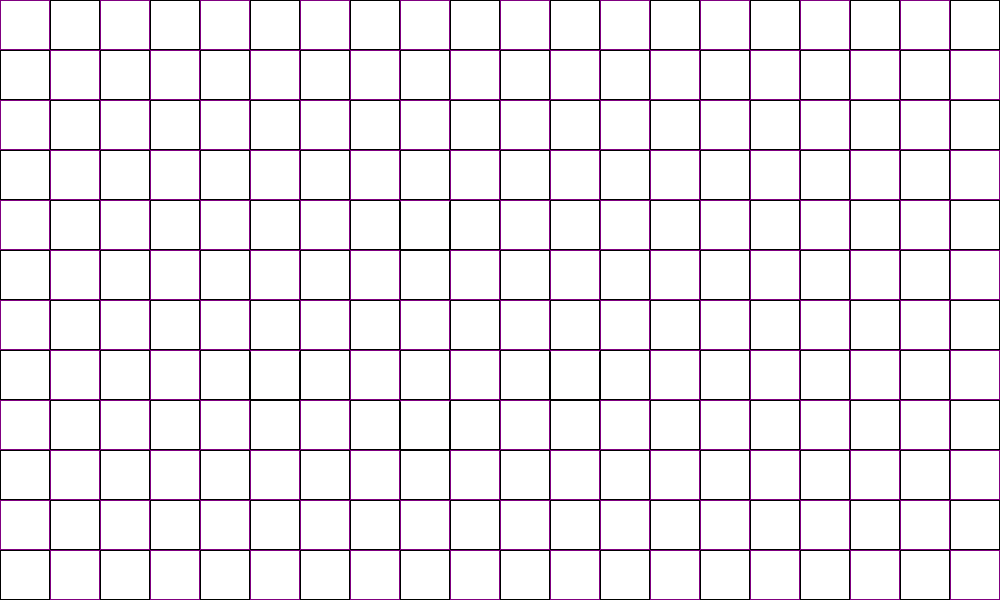   1)     3 +  х  =   7                2)      9  -   х  =  4                 х  =                                      х  =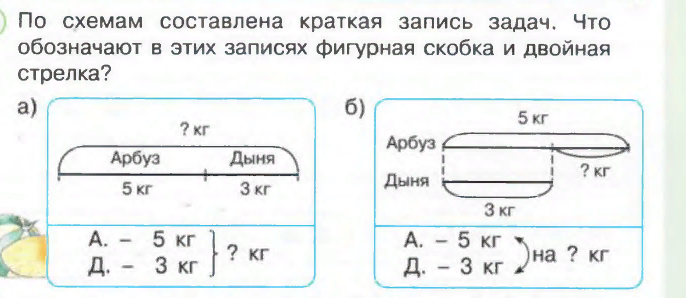    Ответ:  3)       Х  –    3   =   5              Х   =            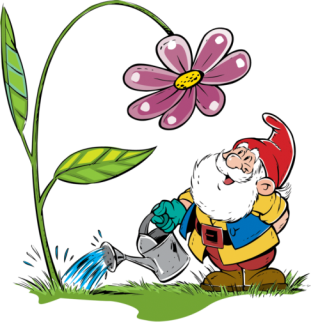 